 DUBLIN LADYBIRD PROJECT RECORDS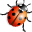 Date of Recording:       .. / ..   /20…    Name:					Address:             
Tel/Mob:				Email:Enter number of Adults, Larvae or Pupae Return sheet to: The Dublin Naturalists’ Field Club, 35 Nutley Park, Dublin  D04W2N2. Email: ladybird@dnfc.net
Website: www.dnfc.netSITE LOCATION and HABITAT INFORMATION                        SITE LOCATION and HABITAT INFORMATION                        SITE LOCATION and HABITAT INFORMATION                        SITE LOCATION and HABITAT INFORMATION                        SITE LOCATION and HABITAT INFORMATION                        SITE LOCATION and HABITAT INFORMATION                        SITE LOCATION and HABITAT INFORMATION                        Grid Ref or Post CodeGrid Ref or Post CodeGrid Ref or Post CodeGrid Ref or Post CodecodeALPcodeALP27932-spot ladybirdAdalia bipunctata27987-spot ladybirdCoccinella septempunctata7-spot ladybirdCoccinella septempunctata279410-spot ladybirdAdalia decempunctata279911-spot ladybirdCoccinella undecimpunctata11-spot ladybirdCoccinella undecimpunctata280213-spot ladybirdHippodamia tredecimpunctata279014-spot ladybirdPropylea quattuordecimpunctata14-spot ladybirdPropylea quattuordecimpunctata278818-spot ladybirdMyrrha octodecimguttata278722-spot ladybirdPsyllobora vigintiduopunctata22-spot ladybirdPsyllobora vigintiduopunctata278724-spot ladybirdSubcoccinella vigintiquattuorpunctata2789Cream-spot ladybirdCalvia quattuordecimguttataCream-spot ladybirdCalvia quattuordecimguttata2792Cream-streaked ladybird Harmonia quadripunctata2800Eyed ladybirdAnatis ocellataEyed ladybirdAnatis ocellata2792.1Harlequin ladybirdHarmonia axyridis2780Heather ladybirdChilocorus bipustulatusHeather ladybirdChilocorus bipustulatus2795Hieroglyphic ladybirdCoccinella hieroglyphica2781Kidney-spot ladybirdChilocorus renipustulatusKidney-spot ladybirdChilocorus renipustulatus2803Larch ladybirdAphidecta obliterata2773Oak scymnus
Scymnus auritusOak scymnus
Scymnus auritus2785Orange ladybirdHalyzia sedecimguttata2760Painted-keeled ladybird Rhyzobius lituraPainted-keeled ladybird Rhyzobius litura2783Pine ladybird
Exochomus quadripustulatus2778Pine scymnus 
Scymnus suturalis
Pine scymnus 
Scymnus suturalis
Red marsh Coccidula rufa
2766Red-patched Nephus Nephus redtenbacheriRed-patched Nephus Nephus redtenbacheri2791Striped ladybird 
Myzia oblongoguttata2804Water ladybirdAnisosticta  novemdecimpunctata
Water ladybirdAnisosticta  novemdecimpunctata
FURTHER INFORMATION  e.g. behaviour of ladybird, what was it on, aphids present….